令和５年度　公益財団法人　新潟市スポーツ協会　指導者研修会～　「選手をもっと輝かせる！コミュニケーションの力」　～参加申込書必要事項を記入のうえ、下記申込先までお送りください。※取得した個人情報は、本事業以外には使用いたしません。※参加者決定後に決定通知を送付します。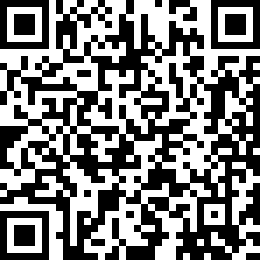 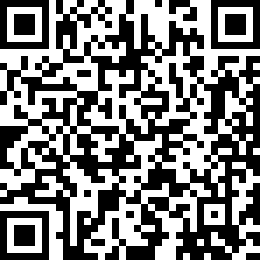 QRコードからもお申込みできます。【その他】（１）「新潟市少年少女スポーツ大会」に参加するチームの皆様へ①新潟市少年少女スポーツ大会に参加するチームは、以下のいずれかの資格保有者（大会日が同資格の有効期限内のこと）が大会当日１名以上ベンチにいることが参加条件になっています。②以下の資格を取得されている方がいないチームは、本研修会を受講することで、「新潟市少年少女スポーツ大会」の参加を認めます。③受講者には「新潟市スポにいがた指導員養成研修受講証」をお渡しいたします。登録期限は２年とします。今回受講いただいた方の登録期限は、令和６年3月2日から令和８年3月1日までとします。ふりがな氏　名住　所〒　　　　　―〒　　　　　―〒　　　　　―電話番号メールアドレス所属団体競技名